Katrin Strasser, Regierungspräsidium Freiburg * ZPG DeutschZwei Vorschläge für ein Curriculum für das dreistündige Basisfach Deutsch KS I und II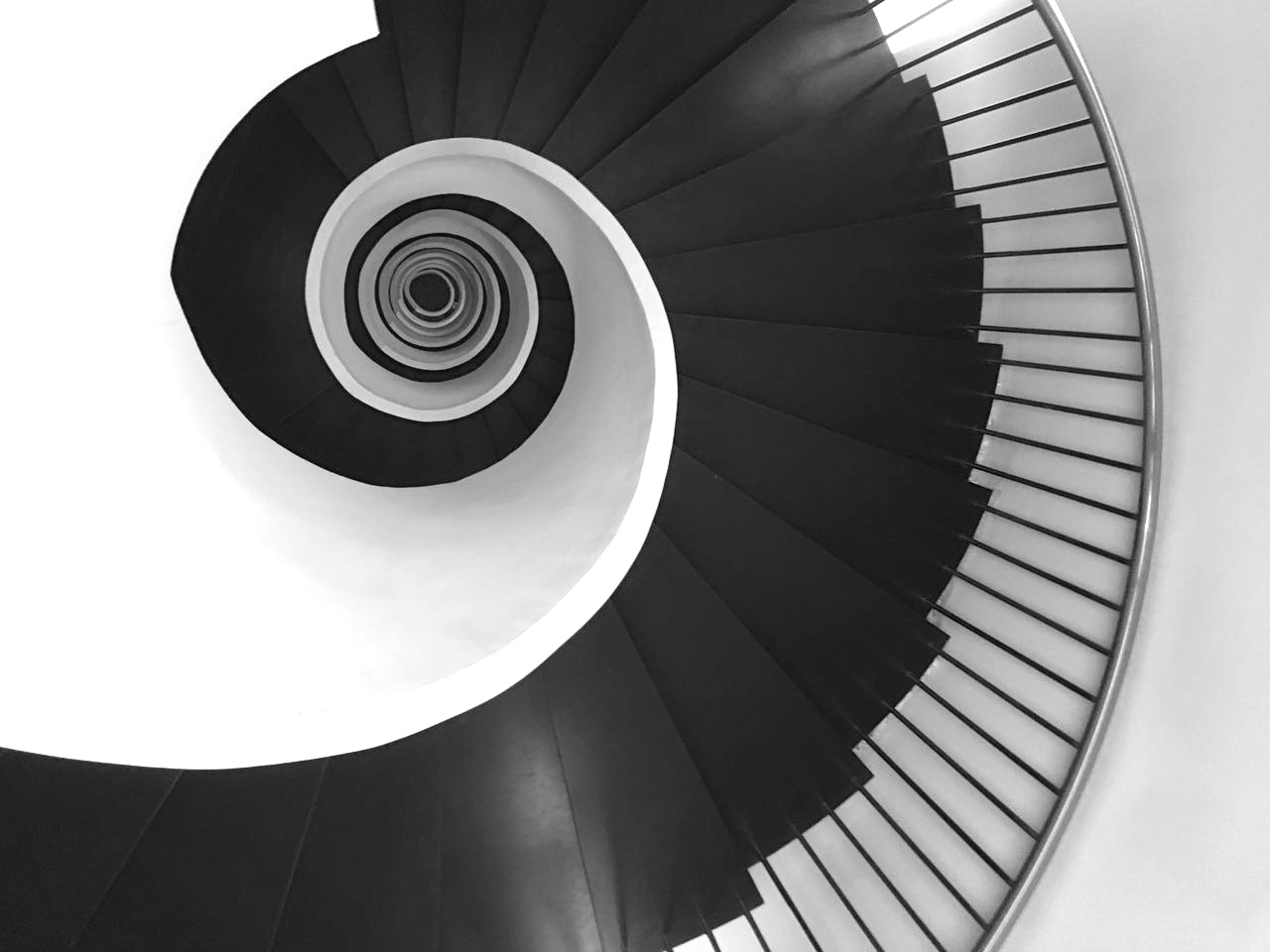 Multiplikatorenfortbildung an der Landesakademie in Bad Wildbad, März 2019  (Foto: Katrin Strasser, ZPG Deutsch)Anmerkung: Themenbereiche aus Syntax, Morphologie und Semantik in einzelne Unterrichtseinheiten integrieren, ebenso Orthographie und InterpunktionAnmerkung: Themenbereiche aus Syntax, Morphologie und Semantik in einzelne Unterrichtseinheiten integrieren, ebenso Orthographie und InterpunktionBasisfach Deutsch  Zweijahresplanung Variante IKurshalbjahre 1 und 2ZeitThemenAnmerkungenBis zu den Herbstferien (26.10. – 03.11.2019)ca. 20 WS(der Unterricht beginnt erst am Mi, 11.09.19; viele Schulen haben am 04.10.19 einen Brückentag)UE 1 Medien und Mediengebrauch ca. 1 h (neuer Kurs!) plus 7 hUE 2 Film und Filmanalyse: Good bye, Lenin! ca. 12 h (Möglichkeit, den Film als Abendprogramm zu zeigen; eventuell in Kooperation mit Parallelkursen)Vgl. Material Fortbildung (Katrin Strasser)Weitere mögliche FilmeDas weiße Band; Who am IKurzfilmeErste Stunde: Kennenlernen, Organisatorisches: Referatsthemen + GFS-Themen vorstellen für spätere Vergabe, TransparenzerlassSchwerpunkt Mündlichkeit im DU (Referatsthemen vergeben)Filmanalyse und -interpretation, Filmkritik, Rezension (Texte werten  vgl. erweiterter Textbegriff)GFS-Themen möglich/erwünscht produktionsorientierte Verfahren ebenfalls sehr gut denkbar:  Storyboards, Szenenprotokolle und Alternativverfilmungen, Trailer, Werbeplakate...Bis zu den Weihnachtferien(21.12.2019 – 06.01.2020)21 WSKlausur Nr. 1, Korrekturzeit auch in den Weihnachtsferien möglichUE 3 Lyrik (mit dem Schwerpunkt Naturlyrik; Literatur der Jahrhundertwende um 1900)  ca. 6 hMögliche Textgrundlagen Stefan George, Komm in den todgesagten ParkRainer Maria Rilke, Blaue HortensieAugust Stramm, VorfrühlingGeorg Heym, PrintempsGottfried Benn; Kleine AsterUE 4 Kurzprosa I ca. 12 h + Klausur 3 – 4 hMögliche TextgrundlagenPeter Stamm: Die ganze NachtWolfgang Borchert: Jesus macht nicht mehr mitMartin Suter: Weidmanns NachtgesprächGabriele Wohmann: Flitterwochen, dritter TagGedichte vortragen  Präsentieren übenLiteraturgeschichtliche Entwicklungen für das Textverständnis nutzenFunktionale Analyse sprachlicher GestaltungsmittelFachbegriffe verwenden für die GedichtinterpretationKommunikationsmodelleDialoganalyseFigurencharakterisierungMotive  Aufbau Vortrag mündliche Prüfung AufsatzdidaktikBis zu den Winterferien(22.02. – 01.03.2020)ca. 21 WSUE 5 Übungen zur Praktischen Rhetorik ca. 6 hUE 6  Schwerpunktlektüre: Thomas Mann, Mario und der Zauberer ca. 15 hvgl. Material Fortbildung (Katrin Strasser)ACHTUNG: Für die Unterrichtseinheit („Literarisches Quartett“ in 11/2 jetzt Lektüren verbindlich verteilen (s.u. UE 11)Körpersprache, Haltung, Gestik, Mimik, Klang der Stimme, Atemübungen, Ohröffner, etc.Rücksichtnahme auf das PublikumZeigen der eigenen PersönlichkeitKomplexere Deutungen eines Textes formulieren und das eigene Textverständnis erläutern und begründen, auch mit Hilfe von eigenen und fremden DeutungshypothesenVorwissen, Fachwissen, Kontextwissen, Weltwissen und Leseerfahrung gezielt für das Textverstehen nutzen, ebenso Sach- und FachliteraturLiterarische Figuren charakterisieren; Figurenkonstellationen beschreiben und interpretierenUnterschiedliche Interpretationsperspektiven einnehmenACHTUNG: In diesem Vorschlag einer Zwei-Jahres-Planung ist hier bewusst keine Klausur vorgesehen. Die Pflicht-Klausur zu einer der beiden Schwerpunktlektüren erfolgt in 12/2, zum dramatischen TextBis zu den Osterferien(04. – 19.04.2020)ca. 15 hKlausur Nr. 2, Korrekturzeit auch in den Osterferien möglichUE 7 Materialgestütztes Argumentieren (domänenspezifisch) ca. 12 h + Klausur 3 – 4 hMögliche Textgrundlagen Vgl. Material Fortbildung (Tobias Körner)Zugang zu Texten gewinnen und Texte nutzen (Lesetechniken/Methoden der Texterschließung)Nichtlineare Texte auswerten; Korrektes ZitierenStrukturen eines Arguments analysierenSchreibdidaktikBis zu den Pfingstferien(30.05. – 14.06.2020)ca. 17 h Rückgabe, Besprechung, Verbesserung Klausur Nr. 2 (1-2 h)UE 8 Sprache und IdentitätMögliche SchwerpunkteSpracherwerb; Funktion und Entwicklung von Sprache; Hochsprache und Dialekt; Sprache als Medium der ErkenntnisUE 9 Essayistisches SchreibenMöglicher Schwerpunkt Themenbereiche aus der UE 8 „Sprache und Identität“ werden hier erneut aufgegriffen und vertieft.Analyse der Struktur von komplexen Sätzen, Satzgefügen, Satzverbindungen und Texten integrieren ( Feldermodell)Wiederholung sprachliche GestaltungsmittelVerständnis von und Umgang mit Dossiermaterialien (auch nicht-lineare Texte)Sprachgebrauch und Sprachreflexion;u.a. auch Möglichkeiten der Wortbildung für das Textverstehen wie die Produktion von Texten nutzenBis zu den Sommerferien(Beginn: 30.07.2020)ca. 15 – 18 h(je nach Projektwochen, Studienfahrten, sonstigen Aktivitäten in dieser Zeit)UE 10 „Es war einmal...“: Märchen in der Oberstufe ca. 10 – 12 hTextgrundlagenVgl. Material Fortbildung (Philipp Wallaschek)UE 11 „Literarisches Quartett“ ca. 5 – 7 h (je nach Kursgröße)Bei Vergabe der vorzustellenden Lektüren können die Schüler beteiligt werden, je vier Schüler lesen ein Werk, stellen es den anderen Kursteilnehmern vor (hier Kriterien vorgeben) und diskutieren darüber ebenfalls unter vorgegebenen Leitfragen (ein weiterer Schüler wird als Moderator bestimmt; diese Rolle wechselt mit jeder 4er-Gruppe)Der Rest der Gruppe stellt im Anschluss Fragen; die 4er-Gruppen geben dem Kurs vorab eine ausgewählte Textstelle (als Vorbereitung)die Schüler reichen selbst Vorschläge ein, nach bestimmten Kriterien (z.B. moderne deutsche Schriftsteller o. ä.)die Schüler erhalten eine Stunde lang Zeit für Leseproben aus unterschiedlichen Werken (eventuell ebenfalls unter dem Aspekt einer Epoche, einer Gattung, eines Grundthemas... ausgewählt)Mögliche TextgrundlagenHier bietet sich eine Fülle an Literatur, die jeder Lehrkraft ein großes Maß an Freiheit bietet, die aber auch dazu dienen kann, ein bestimmtes Thema oder auch verschiedene Epochen abzudeckenGezieltes Training der Mündlichkeit im Unterricht strukturierte Vorträge und Diskussion Sprechen und Zuhören anschließendes KolloquiumZugang zu Texten gewinnen, diese analysieren und anschließend interpretierenBasisfach Deutsch  Zweijahresplanung Variante IKurshalbjahre 3 und 4ZeitThemenAnmerkungenBis zu den Herbstferien ca. 21 WSACHTUNG:An vielen Schulen finden in diesem Zeitraum einwöchige Studienfahrten statt, die Unterrichtszeit reduziert sich entsprechendUE 1 Pflichtlektüre Drama (Faust I, Leben des Galilei, Der gute Gott von Manhattan) ca. 18 h + Klausur 3 – 4 h (Erörterung literarischer Texte; eventuell mit Außentext)vgl. Material Fortbildung (Tobias Körner; Yvonne Schlindwein)Die erste Klausur in 12,1 bereits vor den Herbstferien zu schreiben, entlastet die Schüler, da die zweite Klausur dann noch vor dem schriftlichen Abitur zu Beginn der vierten Kurshalbjahres geschrieben werden kann.Das restliche Kurshalbjahr (12,2) dient dann noch einmal der gezielten Vorbereitung auf die mündliche Abiturprüfung.Bis zu den Weihnachtferienca. 21 WSBITTE BEACHTEN:Klausur Nr. 3 darf erst im 2. HJ geschrieben werden, ab Februar ist das möglich Rückgabe, Besprechung, Verbesserung Klausur Nr. 3 (1-2 h)UE 2 Kurzprosa II Parabeln ca. 10 hMögliche Textgrundlagen Parabeln von Franz Kafka als möglicher Schwerpunkt UE 3 Sach- und Gebrauchstexte (über die Ferien hinweg) ca. 12 h + Klausur 3 – 4 h (Analyse und Erörterung pragmatischer Texte)Möglicher Themenschwerpunktdomänenspezifisch wählen: Sprache und Identität(z. B. Spracherwerb; Funktion und Entwicklung von Sprache; Hochsprache und Dialekt; Sprache als Medium der Erkenntnis)ebenso denkbar: gesellschaftspolitische, ethisch-philosophische oder kulturelle Fragen (anspruchsvollere Texte als Grundlage)Analyse- und Interpretationsergebnisse schriftlich strukturieren, mündlich präsentieren, Kolloquien simulierenMethoden zur Vorbereitung: Visualisierungstechniken kennenlernen/vertiefenMögliches Referatsthema: Franz Kafka als AutorTextanalyse vs. InterpretationSachtexte aufgrund ihrer informierenden, instruierenden, appellativen, argumentativen, regulierenden, expressiven Funktion bestimmen und unterscheidenSelbstständig Untersuchungsaspekte entwickeln und Thema, Aufbau, Sprache sowie Kommunikationszusammenhang analysierenArgumentstrukturen analysierenKomplexere Deutungen eines Textes formulieren, erläutern und begründenBis zu den Winterferienca. 18 h(Rosenmontag: 15.02.2021) Rückgabe, Besprechung, Verbesserung Klausur Nr. 4 (1-2 h)UE 4 Epochenunterricht, Schwerpunkt Romantik ca. 12 hMögliche Textgrundlagen (plus Ausblicke in Kunst und Musik)Gedichte von Novalis, Joseph von Eichendorff, Clemens Brentano, Eduard Mörike, Wilhelm Müller etc.Heinrich Heine thematisierenGgf. Ganzschriften in Auszügen lesen; als GFS-Themen vergebenJoseph von Eichendorff, Das Marmorbild oder Aus dem Leben eines TaugenichtsE.T.A. Hoffmann, Der goldene Topf oder Der SandmannHier sind ebenfalls einige Referatsthemen (z.B. Romantische Ironie; Künstlerproblematik; Motive der Romantik, einzelne Autoren etc.) denkbar, die wie in den beiden ersten Kurshalbjahren möglichst zu Schuljahresbeginn vergeben werdenEpochenmodelle kritisch reflektierenGestaltungsweisen von Themen vergleichen (auch im Referat denkbar, z.B. Sehnsuchtsmotiv)Bis zu den Osterferien(02.04. – 11.04. 2021)ca. 15 hUE 5 Rhetorik II: (Politische) Reden analysieren und selbst Reden verfassen und vortragen ca. 9 h Beginn der Wiederholungsphase (s.u.)Strategien der BeeinflussungArgumentationsstrategien; Aufbau eines ArgumentsPolitische LexikBis zu den Pfingstferien (22.05. – 06.06.2021)ca. 10 hACHTUNG: Abiturzeitraum für das schriftliche Abitur 2021 aktuell noch nicht bekannt, hier müssen aber ca. 2,5 Wochen veranschlagt werden keine neue UE vorgesehen, stattdessen:Wiederholung (je nach Kurs Themenbereiche entsprechend auswählen) und gezielte Vorbereitung auf das mündliche AbiturZeitraum für die mündlichen Abiturprüfungen  aktuell noch nicht bekanntBasisfach Deutsch  Zweijahresplanung Variante IIKurshalbjahre 1 und 2ZeitThemenAnmerkungenBis zu den Herbstferien (26.10. – 03.11.2019)ca. 20 WS(der Unterricht beginnt erst am Mi, 11.09.19; viele Schulen haben am 04.10.19 einen Brückentag)Variante a:Klausur Nr. 1 recht früh angesetzt; klassischer Interpretationsaufsatz (Korrekturzeit in den Herbstferien möglich)Variante b:Klausur Nr. 1 zwischen Herbst- und Weihnachtsferien; die Schüler können zwischen Lyrik und Kurzprosa wählen, es wird jeweils ein klassischer Interpretationsaufsatz geschriebenoder die Lehrkraft entscheidet sich, die Klausur nach der UE 1 oder der UE 2 zu schreibenErste Stunde: neuer Kurs (siehe rechts)UE 1  Kurzprosa  ca. 12 h + Klausur 3 h (Variante a, siehe links)Mögliche TextgrundlagenPeter Stamm: Die ganze Nacht Thomas Hürlimann: Der Liebhaber der Mutter Martin Suter: Unter Freunden Gabriele Wohmann: Flitterwochen, dritter TagJudith Herrmann: ZigarettenNadja Einzmann: Etwas zu erzählenUE 2 Lyrik mit einem Schwerpunkt und aus verschiedenen Epochen (vgl. literaturgeschichtliches Überblickswissen(z.B. Liebeslyrik, Natur und Mensch, Reisen in der Lyrik, Großstadtlyrik)ACHTUNG: Literatur um die Jahrhundertwende (1900) hier unbedingt integrieren ca. 15 h + Klausur 3 h (Variante b, siehe links)ACHTUNG: Diese Einheit geht über die Herbstferien hinwegErste Stunde: Kennenlernen, Organisatorisches: Referatsthemen + GFS-Themen vorstellen für spätere Vergabe, TransparenzerlassSchwerpunkt Mündlichkeit im DU (Referatsthemen vergeben)Kommunikationsmodelle/Bedingungen gelingender Kommunikation analysieren, formulieren und reflektierenDialoganalyseFigurencharakterisierungMotive  Aufbau Vortrag mündliche Prüfung AufsatzdidaktikGedichte vortragen  Präsentieren übenLiteraturgeschichtliche Entwicklungen für das Textverständnis nutzen; Epochenmodelle kritisch reflektierenFunktionale Analyse sprachlicher GestaltungsmittelFachbegriffe verwenden für die GedichtinterpretationAufsatzdidaktik (Gedichtvergleich)Gestaltungsweisen von Themen vergleichen hier auch Referatsthemen vergeben (s.o.)Bis zu den Weihnachtferien(21.12.2019 – 06.01.2020)21 WS Rückgabe, Besprechung, Verbesserung Klausur Nr. 1 (1-2 h)UE 3 Materialgestütztes Argumentieren ca. 12 – 14 hMögliche Textgrundlagen Vgl. Material Fortbildung (Tobias Körner)ACHTUNG: Diese Einheit geht über die Weihnachtsferien hinwegZugang zu Texten gewinnen und Texte nutzen (Lesetechniken/Methoden der Texterschließung); inhaltliche Widersprüche erkennen und erläuternNichtlineare Texte auswerten; Korrektes Zitieren; mehrere Texte vergleichend nutzen; Texte exzerpierenStrukturen eines Arguments analysierenSchreibdidaktikBis zu den Winterferien(22.02. – 01.03.2020)ca. 21 WSUE 4 Übungen zur Praktischen Rhetorik ca. 6 hUE 5 Schwerpunktlektüre Prosa(Mann, Mario und der Zauberer oder Seethaler, Der Trafikant) ca. 15 h + Klausur 3 h (Erörterung eines literarischen Textes; Möglichkeit, hier mit einem Außentext zu arbeiten)vgl. Material Fortbildung (Katrin Strasser)ACHTUNG: Diese Einheit geht über die Winterferien hinwegKörpersprache, Haltung, Gestik, Mimik, Klang der Stimme, Atemübungen, Ohröffner, etc.Rücksichtnahme auf das PublikumZeigen der eigenen PersönlichkeitKomplexere Deutungen eines Textes formulieren und das eigene Textverständnis erläutern und begründen, auch mit Hilfe von eigenen und fremden DeutungshypothesenVorwissen, Fachwissen, Kontextwissen, Weltwissen und Leseerfahrung gezielt für das Textverstehen nutzen, ebenso Sach- und FachliteraturLiterarische Figuren charakterisieren; Figurenkonstellationen beschreiben und interpretierenUnterschiedliche Interpretationsperspektiven einnehmen Aufsatzdidaktik; Fachbegriffe zur formalen BeschreibungBis zu den Osterferien(04. – 19.04.2020)ca. 15 h Rückgabe, Besprechung, Verbesserung Klausur Nr. 2 (1-2 h)UE 6 Medien und Mediengebrauch ca. 8 h ACHTUNG: UE 6 geht über die Osterferien hinweg in UE 7 essayistisches Schreiben integrierenBis zu den Pfingstferien(30.05. – 14.06.2020)ca. 17 hUE 7 Film und Filmanalyse: Good bye, Lenin! ca. 12 h (Möglichkeit, den Film als Abendprogramm zu zeigen; eventuell in Kooperation mit Parallelkursen)Vgl. Material Fortbildung (Katrin Strasser) Mündlichkeit im DU (Referatsthemen vergeben)Filmanalyse und -interpretation, Filmkritik, Rezension (Texte werten  vgl. erweiterter Textbegriff)GFS-Themen möglich/erwünscht produktionsorientierte Verfahren ebenfalls sehr gut denkbar:  Storyboards, Szenenprotokolle und Alternativverfilmungen, Trailer, Werbeplakate...Bis zu den Sommerferien(Beginn: 30.07.2020)ca. 15 – 18 h(je nach Projektwochen, Studienfahrten, sonstigen Aktivitäten in dieser Zeit)UE 8 Lektüre zur freien Wahl ca. 15 hMögliche TextgrundlagenGemeinsam mit den Schülern entscheiden, hier eine Vorauswahl aber vorgeben (entweder nach Lesestunde oder nach kurzer Präsentation der Werke durch die Lehrkraft)Zu UE 8 passende Referatsthemen vergeben (s.o.)Zugang zu Texten gewinnen, diese analysieren und anschließend interpretierenGestaltendes Interpretieren hier ebenfalls denkbarBzw. Text wählen, bei dem ein Theaterbesuch möglich istOder auch Text wählen, der verfilmt wurde (Integration: Literatur und ihre Verfilmung im Vergleich)Basisfach Deutsch  Zweijahresplanung Variante IIKurshalbjahre 3 und 4ZeitThemenAnmerkungenBis zu den Herbstferien ca. 21 WSACHTUNG:An vielen Schulen finden in diesem Zeitraum einwöchige Studienfahrten statt, die Unterrichtszeit reduziert sich entsprechendUE 1 Pflichtlektüre Drama mit Schwerpunkt Hörspiel Ingeborg Bachmann, Der gute Gott von Manhattan ca. 15 – 18 h vgl. Material Fortbildung (Tobias Körner)Puffer: je nach Studienfahrten o. ä.  kann für ergänzende gestaltende Interpretationsansätze genutzt werden Extra-Training KolloquiumTexte unterschiedlicher medialer Form kriterienorientiert ästhetisch und qualitativ beurteilenAuch gestaltende Zugänge denkbar; eine Vorlage medial umformen und die Umformung reflektierenHörtexte sachgerecht und aspektorientiert analysieren und wertenBis zu den Weihnachtferienca. 21 WSKlausur Nr. 3 (möglichst 4h)(Korrekturzeit in den Weihnachtsferien möglich)UE 2 Sach- und Gebrauchstexte ca. 16 h + Klausur 4 h (Analyse und Erörterung pragmatischer Texte)Möglicher Themenschwerpunkt domänenspezifisch wählen: Sprache und Identität(z. B. Spracherwerb; Funktion und Entwicklung von Sprache; Hochsprache und Dialekt; Sprache als Medium der Erkenntnis)ebenso denkbar: gesellschaftspolitische, ethisch-philosophische oder kulturelle Fragen (anspruchsvollere Texte als Grundlage)Textanalyse vs. InterpretationSachtexte aufgrund ihrer informierenden, instruierenden, appellativen, argumentativen, regulierenden, expressiven Funktion bestimmen und unterscheidenSelbstständig Untersuchungsaspekte entwickeln und Thema, Aufbau, Sprache sowie Kommunikationszusammenhang analysierenArgumentstrukturen analysierenKomplexere Deutungen eines Textes formulieren, erläutern und begründenBis zu den Fasnetsferienca. 18 h(Rosenmontag: 15.02.2021)Korrekturzeit in den Ferien möglich Rückgabe, Besprechung, Verbesserung Klausur Nr. 3 (1-2 h)UE 3 Epochenunterricht, Schwerpunkt Klassik(eventuell an einem konkreten Werk festmachen) ca. 15 h + Klausur (3 – 4 h) Mögliche Textgrundlagen Johann Wolfgang von Goethe, Iphigenie auf TaurisFriedrich Schiller, Maria StuartFriedrich Schiller, Briefe über die ästhetische Erziehung des Menschen; Kant und Herder hier ebenfalls thematisieren Umgang mit literarischen Werken (s. o.)Hier sind ebenfalls einige Referatsthemen denkbar, die wie in den beiden ersten Kurshalbjahren möglichst zu Schuljahresbeginn vergeben werdenEpochenmodelle kritisch reflektierenTheaterinszenierung im Vergleich Aufsatzdidaktik Bis zu den Osterferien(02.04. – 11.04.2021)ca. 15 h Rückgabe, Besprechung, Verbesserung Klausur Nr. 4 (1-2 h)UE 4 Parabeln (Schwerpunkt Franz Kafka) ca. 8 h Mögliche TextgrundlagenGibs auf; Kleine Fabel; Eine kaiserliche Botschaft; Vor dem GesetzUE 5 Vielfalt der Sprach(n): Mehrsprachigkeit, Sprachvarietäten, Geschlechtersprache ca. 6 hKafka als Autor; Schwierigkeiten der Interpretation; Stichwort kafkaesk; Gattungsmerkmale einer Parabel; MotivvergleicheThematische Schwerpunkte und Interpretationsansätze (z.B. psychologische, ethisch-philosophische, theologische Aspekte)UE 5 als Vertiefung der UE 2 zu verstehen; hier exemplarisch unterschiedliche Aspekte thematisieren, abhängig von den bereits behandelten Aspekten in UE 2Bis zu den Pfingstferien (22.05. – 06.06.2021)ca. 10 hACHTUNG:  Zeitraum für das schriftliche Abitur 2021 aktuell noch nicht bekannt, hierfür aber ca. 2,5 Wochen einplanen keine neue UE vorgesehen, stattdessen:Wiederholung (je nach Kurs Themenbereiche entsprechend auswählen) und gezielte Vorbereitung auf das mündliche AbiturZeitraum für die mündlichen Abiturprüfungen  aktuell noch nicht bekanntVortrags- und Präsentationstechniken wiederholen, an Beispielen die Wirkung analysieren und optimierenFeedback; Kolloquium 